Najtańsze OC na początku wiosny - w którym mieście?Eksperci Ubea.pl sprawdzili średnie marcowe ceny ubezpieczenia OC z miast wojewódzkich. Warto dowiedzieć się, gdzie było najtaniej na początku wiosny.Średnie ceny obowiązkowych ubezpieczeń OC są bardzo różne w poszczególnych miastach wojewódzkich. Najnowsze dane porównywarki Ubea.pl z początku wiosny 2020 r. potwierdzają to zjawiskoEksperci Ubea.pl na podstawie kalkulacji internautów sprawdzili, w których dużych miastach obowiązkowe polisy dla kierowców były najdroższe oraz najtańsze. Analiza Ubea.pl odpowiada również na pytanie o to, w których miastach wojewódzkich trzeba szczególnie dokładnie porównywać oferty ubezpieczycieli.Różnice w cenach OC są dużeRanking przygotowany przez ekspertów Ubea.pl potwierdza, że średnie różnice między kosztami polis OC z poszczególnych miast wojewódzkich w marcu 2020 r. nadal były dość duże. Jako najlepszy przykład mogą posłużyć ośrodki miejskie z najniższą przeciętną składką OC od dziewięciu ubezpieczycieli (Katowice - 537 zł, Białystok - 546 zł) oraz najwyższym kosztem obowiązkowej polisy (Gdańsk - 669 zł, Wrocław - 651 zł). Fakt, że akurat w tych miastach wojewódzkich zanotowano skrajne ceny, nie powinien budzić zaskoczenia. Osoby śledzące wcześniejsze analizy Ubea.pl wiedzą, że zarówno Gdańsk, jak i Wrocław cechują się jednym z najwyższych w Polsce średnich kosztów OC. Katowice oraz Białystok często znajdujemy natomiast na przeciwnym biegunie cenowym - komentuje Andrzej Prajsnar, ekspert porównywarki ubezpieczeniowej Ubea.pl.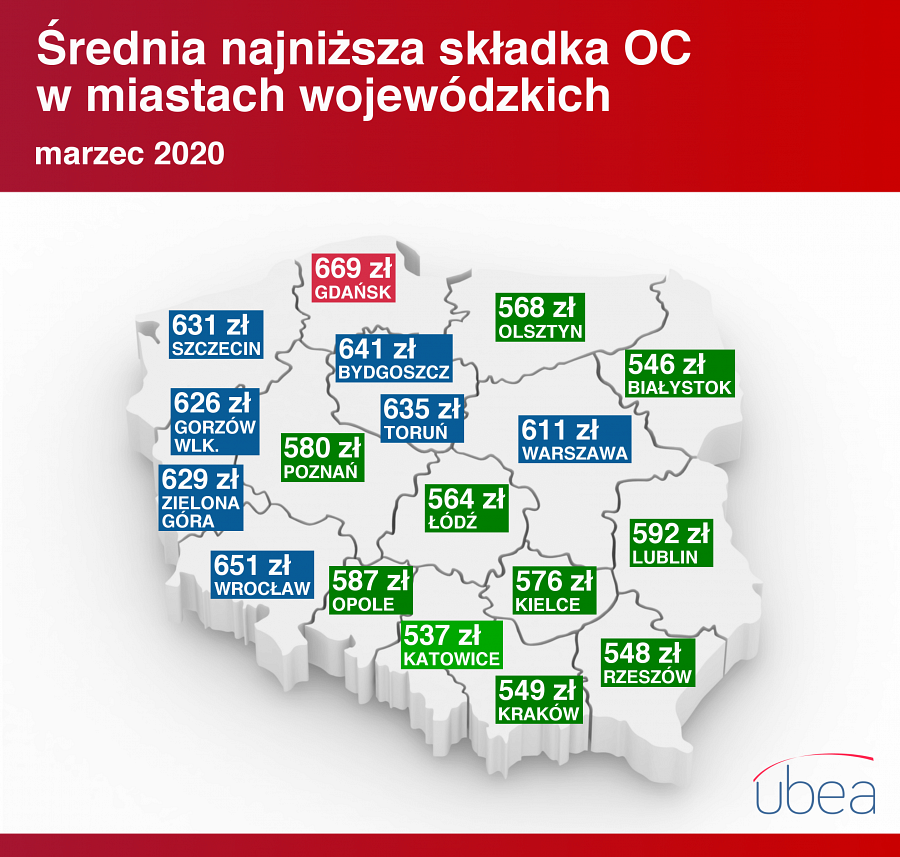 Źródło: infografika przygotowana na podstawie kalkulacji przeprowadzonych na Ubea.pl od 1 do 31 marca 2020 r. Wzięto pod uwagę średnią z najniższych składek proponowanych w danym mieście przez 9 ubezpieczycieli.Porównanie cen OC jest bardzo opłacalne w WarszawieWarto zwrócić uwagę także na różnice w cenie OC pomiędzy poszczególnymi ubezpieczycielami w jednym mieście. Eksperci Ubea.pl obliczyli, o ile średnia najniższa składka (z 9 zakładów ubezpieczeń) różniła się od najniższej składki zaproponowanej w danym mieście.Dla poszczególnych miast wojewódzkich ta różnica przedstawia się następująco:l Białystok: 22%l Bydgoszcz: 26%l Gdańsk: 30%l Gorzów Wielkopolski: 39%l Katowice: 19%l Kielce: 30%l Kraków: 20%l Lublin: 26%l Łódź: 38%l Olsztyn: 13%l Opole: 33%l Poznań: 35%l Rzeszów: 30%l Szczecin: 35%l Toruń: 36%l Warszawa: 39%l Wrocław: 33%l Zielona Góra: 29%Różnica procentowa między najtańszą ofertą a rynkową średnią była zatem największa w Gorzowie Wielkopolskim oraz w Warszawie. Taka sytuacja powinna szczególnie zachęcać do uważnego porównywania ofert i szukania najbardziej korzystnych cenowo propozycji.Oczywiście, uważna analiza ofert ubezpieczycieli opłaca się również osobom z tych miast, w których różnice cenowe między zakładami ubezpieczeń nie są tak duże, jak np. na terenie Warszawy - podsumowuje Andrzej Prajsnar, ekspert porównywarki ubezpieczeniowej Ubea.pl.Pełne wyniki rankingu można znaleźć tutaj: https://ubea.pl/W-ktorym-miescie-bylo-najtansze-OC-na-poczatku-wiosny%2Cartykul%2C1776/